.....................................................................................................................................................Žiadateľ - fyzická osoba: meno, priezvisko a trvalý pobytŽiadateľ - právnická osoba: názov, sídlo a IČOMesto Snina, Mestský úradOddelenie organizačné a vnútorných vecí 069 01 SninaSnina .............................Žiadosť o určenie súpisného, orientačného čísla budovePodľa § 2c ods. 3 zákona č. 369/1990 Zb. o obecnom zriadení v znení neskorších predpiso v a § 6 ods. 1 vyhlášky Ministerstva vnútra Slovenskej republiky č. 31/2003 Z. z., ktorou  sa  ustanovujú podrobnosti   o  označovaní   ulíc  a  iných  verejných   priestranstiev a o číslovaní stavieb v znení neskorších predpisov, žiadam o určenieZakrúžkuj!súpisného číslaorientačného číslaŽiadateľ /podľa § 2c ods. 3 zákona č. 369/1990 Zb. o obecnom zriadení v znení neskorších predpisov osoba určená v kolaudačnom rozhodnutí/:Fyzická osoba : /meno , priezvisko, trvalý pobyt stavebníka/ Právnická osoba: /názov , sídlo, IČO//Podľa kolaudačného rozhodnutia a prílohy č. 7 vyhlášky Úradu geodézie, kartografie a katastra Slovenskej republ iky č. 461/2009 Z. z. ktorou sa vykonáva zákon Národnej  rady Slovenskej  republiky  č. 162/1995 Z.  z. o katastri nehnuteľností a o zápise vlastníckych a iných práv k nehnuteľnostiam (katastrálny zákon) v znení neskor ších predpisov /Kód druhu stavby ...................................................Termín jej dokončenia ..................................................Pozemok, na ktorom je budova postavená:mesto...............................................................................ulica.... ......... ... ..... ........ ...... ..... .. ........ .......... ..... ....... ..... .....katastrálne území..........................................................parcela číslo........ ..... ........ ........ ......... .... ... .... ... .......... .... .../ak je budova postavená na viacerých pozemkoch, uvedú sa všetky parcelné čísla týchto pozemkov/.tele fonický kontakt	podpis žiadateľa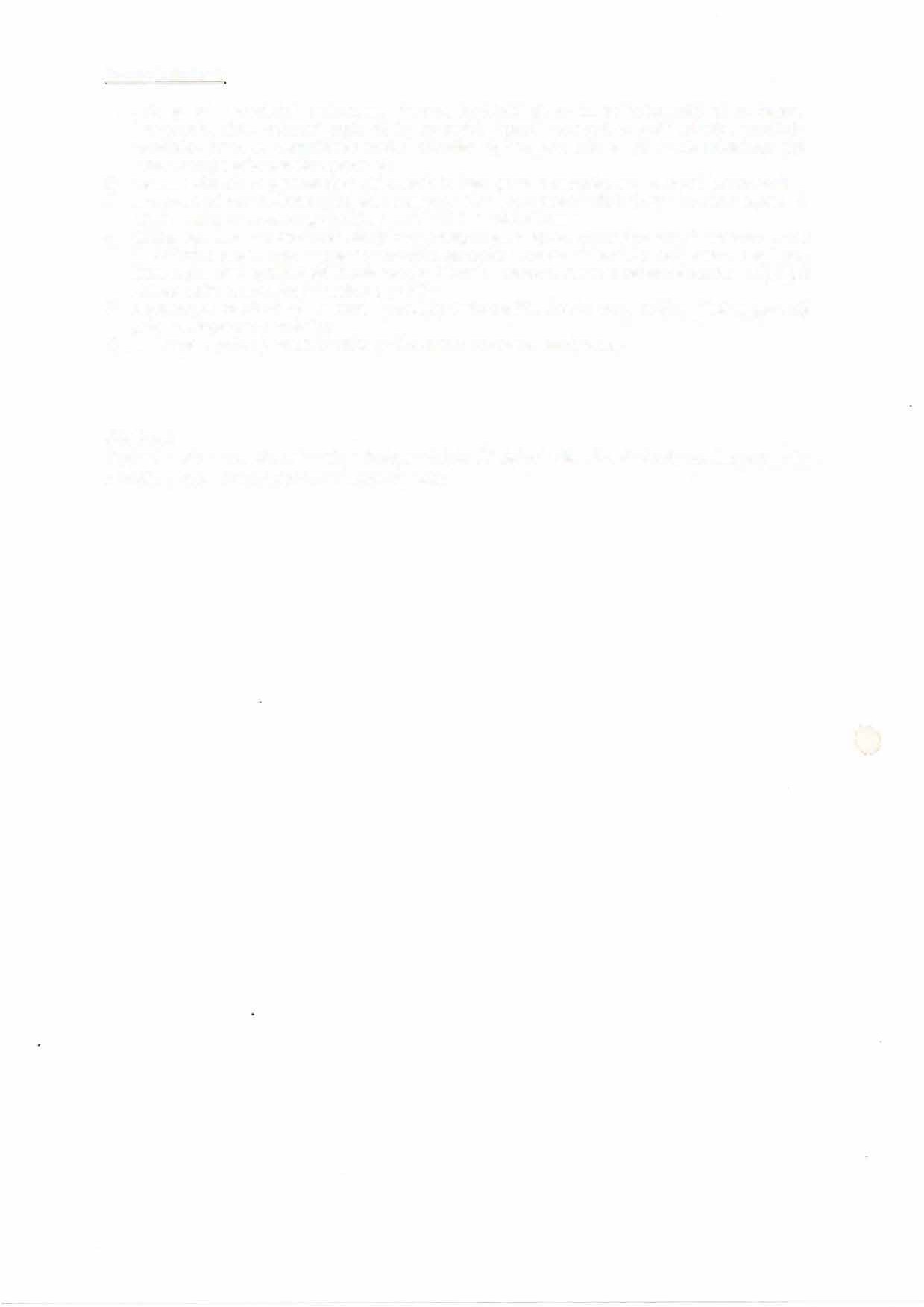 Prílohy k žiadosti:právoplatné kolaudačné rozhodnutie /overená fotokópia/ ak ho stavba vyžadovala; ak sa budova nekolauduje, alebo príslušný orgán od jej kolaudácie upustil, stavebník predloží príslušné povolenie stavebného úradu na uskutočnenie stavby, z ktorého vyplýva, že stavba nevyžadovala kolaudáciu; pri rozostavanej stavbe stavebné povoleniedoklad o vlastníctve pozemku(ov) alebo doklad o inom práve k pozemku(om) zastavanému stavbouzameranie adresného bodu /geodetické zameranie hlavného vstupu(ov) do budovy - § 3 ods. 4 zákona č. 125/2015 Z. z. a vykonávacej vyhlášky č. 142/2015 Z. z. tohto zákona/údaj o tom, či sa v budove nachádzajú byty a údaje o počte bytov, číslach bytov a ich rozmiestnení na jednotlivých podlažiach; v prípade viacerých hlavných vstupoch do budovy údaj o tom, ktoré byty (číslo a podlažie) prislúchajú k jednotlivým hlavným vstupom /ak sa v budove nachádza byt(y)/ pri väčšom počte bytov uviesť v osobitnej prílohev prípade, ak stavebník už neexistuje /právnická osoba zanikla, fyzická osoba nežije/, žiadateľ preukáže právne nástupníctvo stavebníkaak žiadosť nepodá stavebník, žiadateľ predloží splnomocnenie na zastupovaniePoučenie:Súpisné a orientačné číslo sa určujú budove v lehote 30 dní odo dňa doručenia úplnej žiadosti podľa poradia, v akom bola žiadosť obci/mestu doručená!